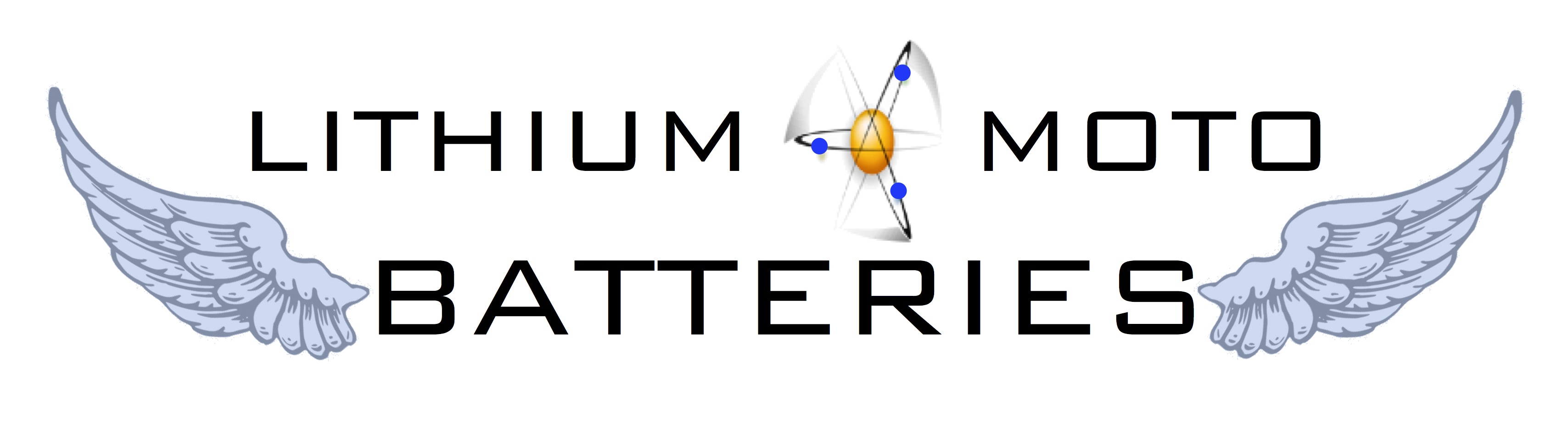 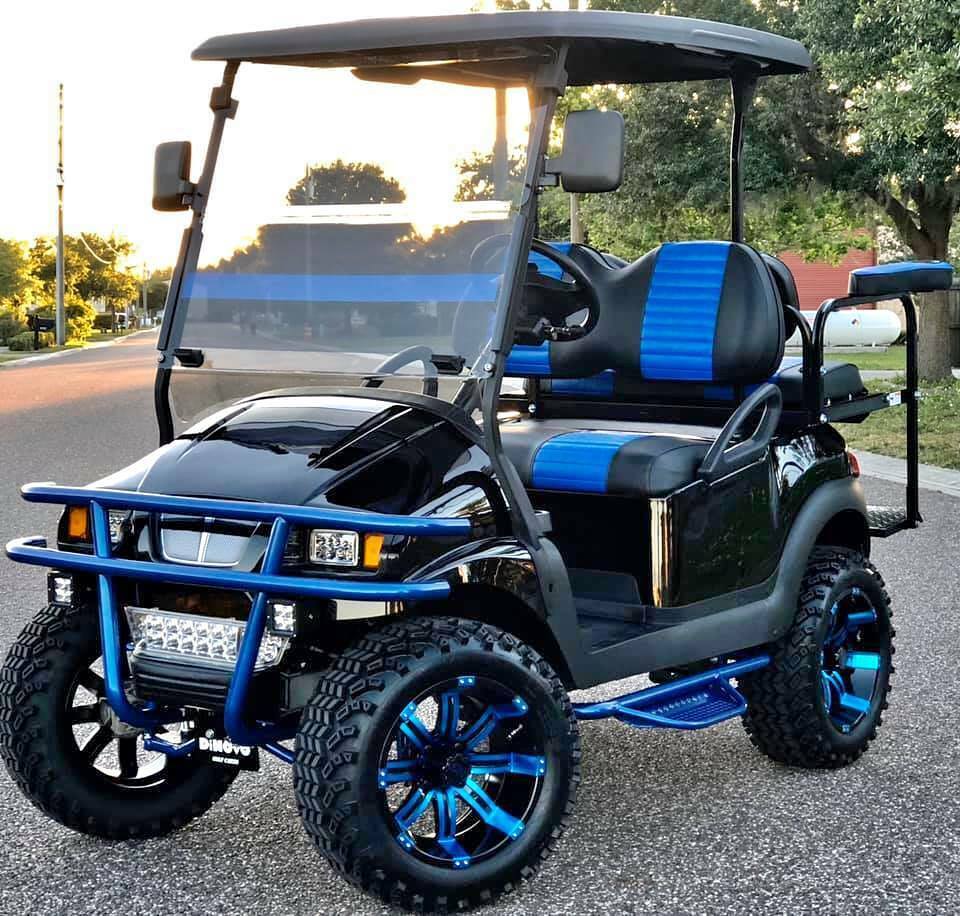 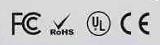 Aerolithium LLC .Golf Cart LifePO4 Batteries  Lead time: 25 - 30 daysOEM/ODM serviceContact: Andy 850-844-8987 Email: sales@LITHIUMMOTO.comAerolithium LLC .Golf Cart LifePO4 Batteries  Lead time: 25 - 30 daysOEM/ODM serviceContact: Andy 850-844-8987 Email: sales@LITHIUMMOTO.comAerolithium LLC .Golf Cart LifePO4 Batteries  Lead time: 25 - 30 daysOEM/ODM serviceContact: Andy 850-844-8987 Email: sales@LITHIUMMOTO.comAerolithium LLC .Golf Cart LifePO4 Batteries  Lead time: 25 - 30 daysOEM/ODM serviceContact: Andy 850-844-8987 Email: sales@LITHIUMMOTO.comAerolithium LLC .Golf Cart LifePO4 Batteries  Lead time: 25 - 30 daysOEM/ODM serviceContact: Andy 850-844-8987 Email: sales@LITHIUMMOTO.comAerolithium LLC .Golf Cart LifePO4 Batteries  Lead time: 25 - 30 daysOEM/ODM serviceContact: Andy 850-844-8987 Email: sales@LITHIUMMOTO.comModelTechnical SpecificationTechnical SpecificationTechnical SpecificationTechnical SpecificationTechnical SpecificationTechnical SpecificationTechnical SpecificationChargeCurrentDischarge CurrentDischarge CurrentGeneralEx-WorkModelNominal VoltageNominal CapacityStored EnergyCycle LifeDimension (LxWxH)WeightTypical mlieage per full chargeStandard ChargeContinuous DischargeMaximum DischargeDisplay & BluetoothUnit Price36V Series36V Series36V Series36V Series36V Series36V Series36V Series36V Series36V Series36V Series36V Series36V Series36V SeriesCP365436V54Ah2.08KWh＞4000times440*336*243mm/483*170*240mm27kg15-20 miles22A50A100ABoth$callCP3610536V105Ah4KWh＞4000times440*336*243mm34kg30-40 miles22A100A200ABoth$call51.2V Series51.2V Series51.2V Series51.2V Series51.2V Series51.2V Series51.2V Series51.2V Series51.2V Series51.2V Series51.2V Series51.2V Series51.2V SeriesCP515451V54 Ah2.87 kWh＞4000times416x334x232 mm/ 520x270x220mm73 lbs. (33kg)35-48 km(20-30 miles)22A50A200A (10S)Both$callCP5110551V105 Ah5.38 kWh＞4000times472 x 334 x 243 mm95 lbs. (43.2kg)64-81 km(40-50 miles)22A150A315A (30S)Both$callCP51105P51V105 Ah5.38 kWh＞4000times472x334x247 mm/ 565x330x255 mm103 lbs. (46.8kg)64-81 km(40-50 miles)22A300A600A (10S)Both$callCP5116051V160 Ah8.19 kWh＞4000times827x330x232mm/ 800x360x232 mm165 lbs. (75kg)97-113 km(60-70 miles)22A150A315A (30S)Both$call72V Series72V Series72V Series72V Series72V Series72V Series72V Series72V Series72V Series72V Series72V Series72V Series72V SeriesCP7210572 V105 Ah8.06 kWh＞4000times740x320x245 mm149.5 lbs. (68kg)97-113 km(60-70 miles)18 A150A315A (30S)Both$callCP7210572 V160Ah11.77 kWh＞4000times847x405x230mm/ 800x475x221 mm253 lbs. (115kg)97-113 km(60-70 miles)18 A150A315A (30S)Both$call